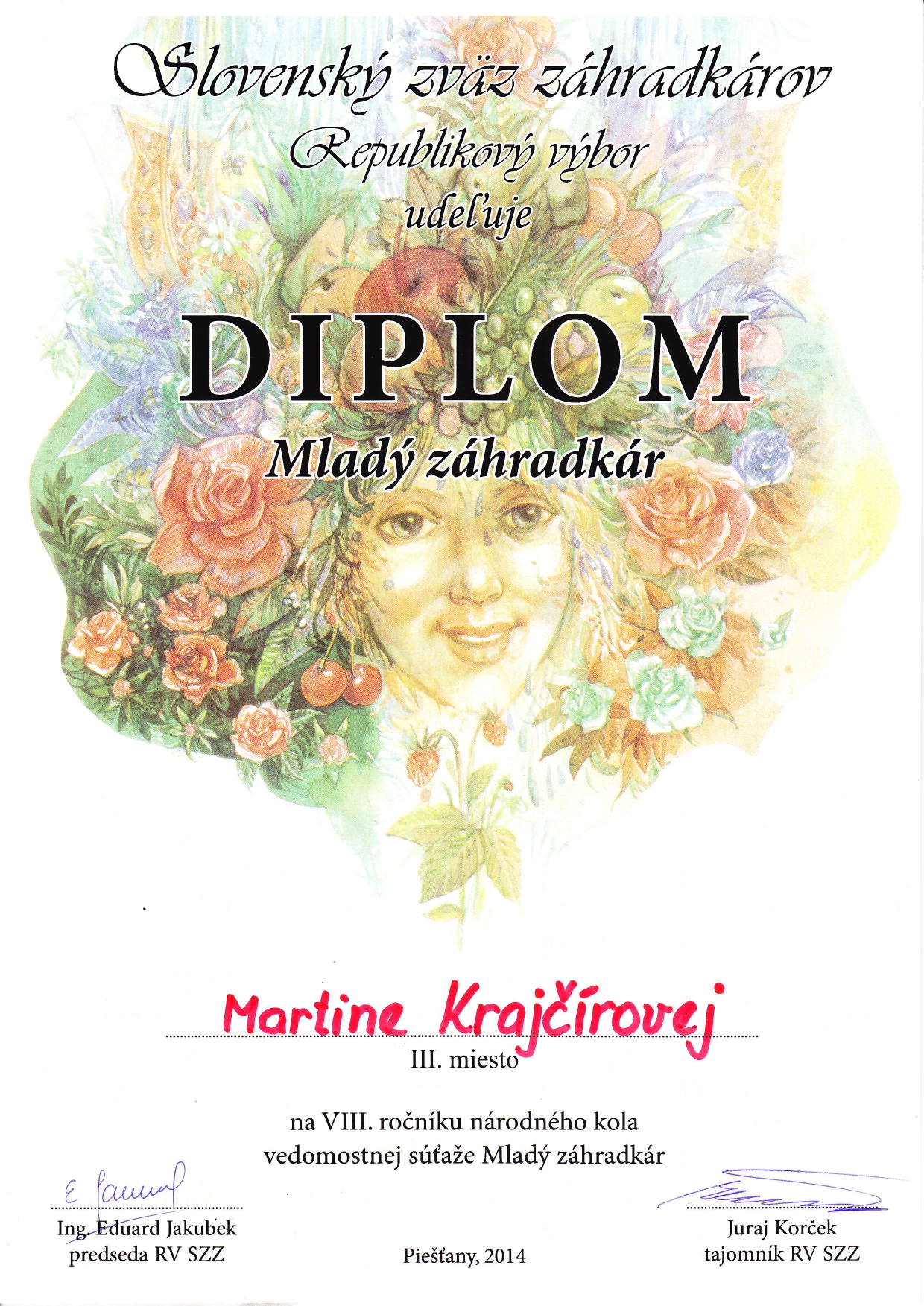 $i :ii :lir. , : i::.*,:1.,., ,	(\, 